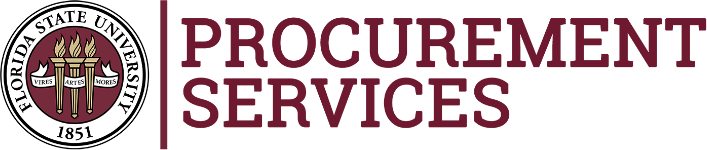   Solicitation Number:  ITN 6439-6Solicitation Title:   FIBER CONNECTIVITY FOR WFSU MASTER CONTROLMeeting Agenda: Award Decision MeetingStart Date/Time (EST): Monday, October 10, 2022, at 2:30 p.m.Location: Via Zoom - Agenda: Award decision by consensus of committeeA1400 University Center Tallahassee, Florida 32306-2370Office: 850-644-6850http://procurement.fsu.eduMatters to be considered are those identified in the agenda for said meeting. Accommodations can    be provided for special needs by email to Natalie Mize at least 48 hours in advance.Direct any questions to Natalie Mize in Procurement Services at nmize@fsu.edu. Join Zoom Meeting Join Zoom Meeting One tap mobile: US: +13017158592,,99768524125# or +13092053325,,99768524125# Meeting URL: https://fsu.zoom.us/j/99768524125?from=addon Meeting ID: 997 6852 4125Join by Telephone Join by Telephone For higher quality, dial a number based on your current location. For higher quality, dial a number based on your current location. Dial: 
US: +1 301 715 8592 or +1 309 205 3325 or +1 312 626 6799 or +1 646 558 8656 or +1 646 931 3860 or +1 564 217 2000 or +1 669 444 9171 or +1 669 900 9128 or +1 719 359 4580 or +1 253 215 8782 or +1 346 248 7799 or +1 386 347 5053 Meeting ID: 997 6852 4125